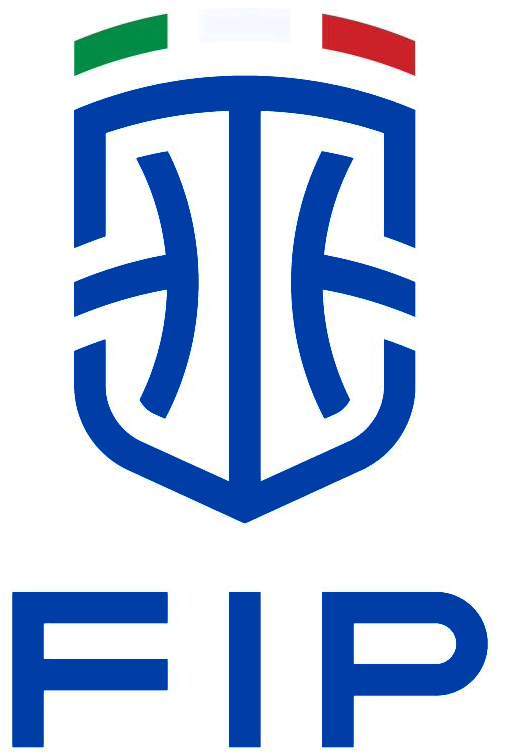 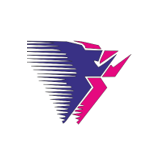 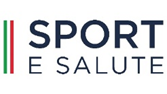 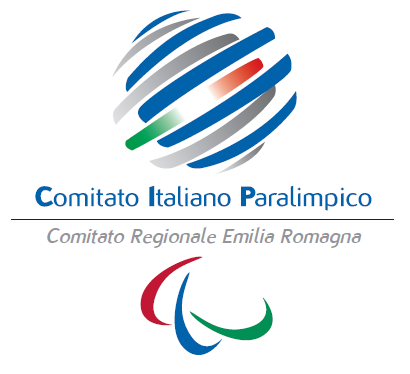 La Scuola Secondaria Primo Grado__________________________________________Statale/Non StataleLa Scuola Secondaria Secondo Grado _______________________________________ Statale/ Non Statale  in conformità a quanto indicato nel dispositivo 23CS05, dichiara la composizione della squadra in campo, categoria: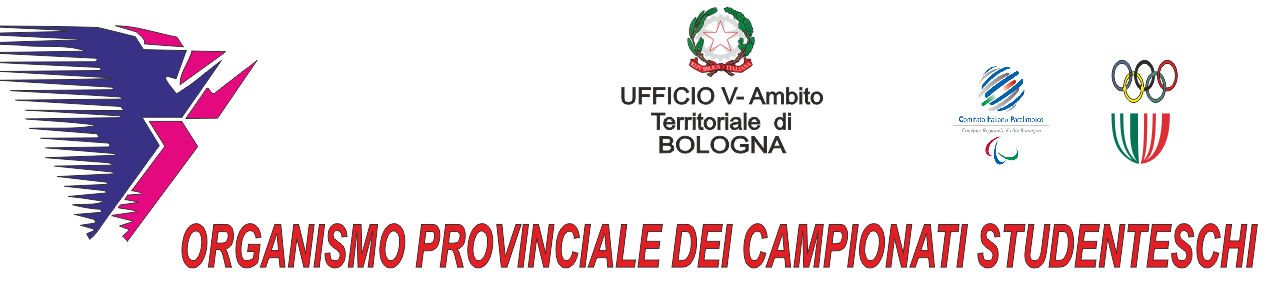 C.S. Bologna 2023MODULO DI PRESENTAZIONE SQUADRA MANIFESTAZIONE PROVINCIALE PALLACANESTRO 3C3 GIOVEDI’ 2 MARZO 2023RAGAZZEALLIEVERAGAZZIALLIEVICADETTE JUNIOR FEMMINECADETTI JUNIOR MASCHICOGNOMENOMEDATA DI NASCITA     G          M           A            DATA DI NASCITA     G          M           A            DATA DI NASCITA     G          M           A            1234Docente responsabile/accompagnatore: